Geometry Revision Geometry Revision Geometry Revision Geometry Revision 3(a)(b)(c)(d)(d)Work out the area of the shape shown.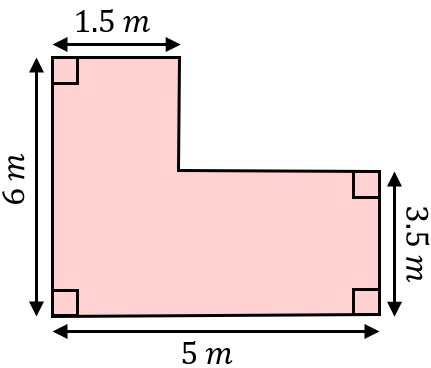 On the grid, translate triangle A by the vector 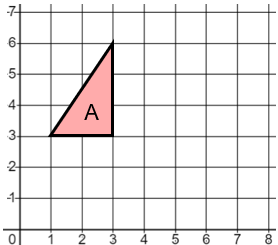 The surface area of the cube shown is . Find the value of .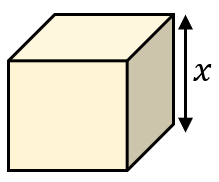 Find the value of . Give reasons for your answer.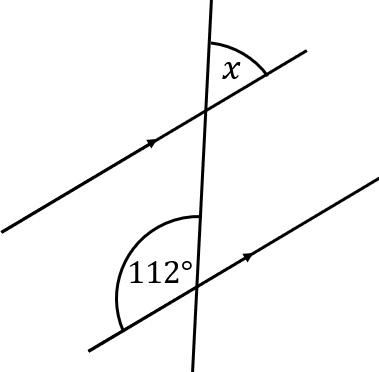 Find the value of . Give reasons for your answer.(e)(f)(g)(h)(h)Using only ruler and compasses, construct an equilateral triangle. The first side has been drawn for you.(i) Calculate the area of a circle with a radius of . Give your answer to 1 decimal place.(ii) Calculate the circumference of a circle with a radius of . Leave your answer in terms of .On the grid, reflect shape B in the line .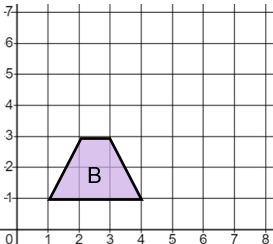 The volume of the triangular prism shown is . Find the value of .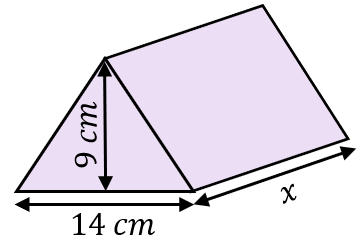 The volume of the triangular prism shown is . Find the value of .